    Happy Halloween!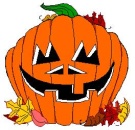 Monday, Sept. 13th, 7:00 pmCornwall Elementary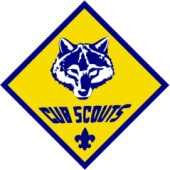 All 1st-5th grade boys are Invited to Join Cub Scouts!    Happy Halloween!Monday, Sept. 13th, 7:00 pmCornwall ElementaryAll 1st-5th grade boys are Invited to Join Cub Scouts!    Happy Halloween!Monday, Sept. 13th, 7:00 pmCornwall ElementaryAll 1st-5th grade boys are Invited to Join Cub Scouts!    Happy Halloween!Monday, Sept. 13th, 7:00 pmCornwall ElementaryAll 1st-5th grade boys are Invited to Join Cub Scouts!    Happy Halloween!Monday, Sept. 13th, 7:00 pmCornwall ElementaryAll 1st-5th grade boys are Invited to Join Cub Scouts!    Happy Halloween!Monday, Sept. 13th, 7:00 pmCornwall ElementaryAll 1st-5th grade boys are Invited to Join Cub Scouts!    Happy Halloween!Monday, Sept. 13th, 7:00 pmCornwall ElementaryAll 1st-5th grade boys are Invited to Join Cub Scouts!    Happy Halloween!Monday, Sept. 13th, 7:00 pmCornwall ElementaryAll 1st-5th grade boys are Invited to Join Cub Scouts!    Happy Halloween!Monday, Sept. 13th, 7:00 pmCornwall ElementaryAll 1st-5th grade boys are Invited to Join Cub Scouts!    Happy Halloween!Monday, Sept. 13th, 7:00 pmCornwall ElementaryAll 1st-5th grade boys are Invited to Join Cub Scouts!    Happy Halloween!Monday, Sept. 13th, 7:00 pmCornwall ElementaryAll 1st-5th grade boys are Invited to Join Cub Scouts!    Happy Halloween!Monday, Sept. 13th, 7:00 pmCornwall ElementaryAll 1st-5th grade boys are Invited to Join Cub Scouts!    Happy Halloween!Monday, Sept. 13th, 7:00 pmCornwall ElementaryAll 1st-5th grade boys are Invited to Join Cub Scouts!    Happy Halloween!Monday, Sept. 13th, 7:00 pmCornwall ElementaryAll 1st-5th grade boys are Invited to Join Cub Scouts!    Happy Halloween!Monday, Sept. 13th, 7:00 pmCornwall ElementaryAll 1st-5th grade boys are Invited to Join Cub Scouts!    Happy Halloween!Monday, Sept. 13th, 7:00 pmCornwall ElementaryAll 1st-5th grade boys are Invited to Join Cub Scouts!   Happy Halloween!Monday, Sept. 13th, 7:00 pmCornwall ElementaryAll 1st-5th grade boys are Invited to Join Cub Scouts!    Happy Halloween!Monday, Sept. 13th, 7:00 pmCornwall ElementaryAll 1st-5th grade boys are Invited to Join Cub Scouts!   Happy Halloween!Monday, Sept. 13th, 7:00 pmCornwall ElementaryAll 1st-5th grade boys are Invited to Join Cub Scouts!    Happy Halloween!Monday, Sept. 13th, 7:00 pmCornwall ElementaryAll 1st-5th grade boys are Invited to Join Cub Scouts!